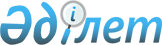 О создании государственного учреждения "Дирекция специальной экономической зоны "Парк информационных технологий" Министерства индустрии и торговли Республики Казахстан
					
			Утративший силу
			
			
		
					Постановление Правительства Республики Казахстан от 31 декабря 2003 года № 1382. Утратило силу постановлением Правительства Республики Казахстан от 10 октября 2013 года № 1083      Сноска. Утратило силу постановлением Правительства РК от 10.10.2013 № 1083.      В соответствии с Указом Президента Республики Казахстан от 18 августа 2003 года N 1166 "О создании специальной экономической зоны "Парк информационных технологий" Правительство Республики Казахстан постановляет: 

      1. Создать государственное учреждение "Дирекция специальной экономической зоны "Парк информационных технологий" Министерства индустрии и торговли Республики Казахстан (далее - Учреждение). 

      2. Определить основным предметом деятельности Учреждения осуществление функций по реализации решений центрального исполнительного органа по управлению специальной экономической зоной "Парк информационных технологий" (далее - СЭЗ "ПИТ"). 

      3. Выделить из резерва Правительства Республики Казахстан, предусмотренного в республиканском бюджете 2004 года на ликвидацию чрезвычайных ситуаций природного и техногенного характера и иные непредвиденные расходы, Министерству индустрии и торговли Республики Казахстан 10200000 (десять миллионов двести тысяч) тенге для создания и обеспечения деятельности Учреждения. 

      4. Министерству индустрии и торговли Республики Казахстан в установленном законодательством порядке: 

      1) утвердить Устав Учреждения и обеспечить его регистрацию в органах юстиции; 

      2) в двухмесячный срок разработать и внести в Правительство Республики Казахстан проекты решений об утверждении: 

      Программы формирования и развития СЭЗ "ПИТ" на 2004-2006 годы; 

      номенклатуры товаров, необходимых для достижения целей создания СЭЗ "ПИТ" в соответствии с Товарной номенклатурой внешнеэкономической деятельности; 

      перечня работ и услуг по видам деятельности, соответствующим целям создания СЭЗ "ПИТ". 

      5. Утратил силу постановлением Правительства РК от 01.06.2004 N 604.

      6. Настоящее постановление вступает в силу со дня подписания.       Премьер-Министр 

      Республики Казахстан 
					© 2012. РГП на ПХВ «Институт законодательства и правовой информации Республики Казахстан» Министерства юстиции Республики Казахстан
				